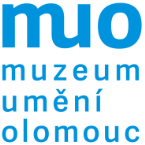 Dodatek č. 1 ke SMLOUVĚ o dílo - Příprava, tisk a dodávka: Sousedé v knize|Česká a německé kniha 1. poloviny 20. století ze dne 6. 6. 20191. ObjednatelMuzeum umění Olomouc, státní příspěvková organizaceDenisova 47, 771 11 OlomoucIČ : 75079950Bankovní spojení: xxxČíslo účtu: xxZastoupena: Mgr. Michalem Soukupem, ředitelemOsoba oprávněná k jednání:dále jen „objednatel či smluvní strana“a2. ZhotovitelProfi-tisk group s.r.o.se sídlem: Kyselovská 559/125, 783 01 Olomouc-SlavonínIČ :  26868954DIČ :  CZ26868954zaps. v obchodním rejstříku vedeném Krajským soudem v  Ostravě, oddíl C, vložka 40897Bankovní spojení :  xxxxZastoupena:  Tomášem Vebrem, jednatelem společnostiOsoby zhotovitele oprávněné k jednání ve věcech smluvních:  xxxOsoby zhotovitele oprávněné k jednání ve věcech technických :  xxxdále jen „zhotovitel či smluvní strana“uzavírají níže uvedeného dne, měsíce a roku tento dodatek č. 1 ke Smlouvě o dílo ze dne 6. 6. 2019.I.1.1. Dne 6. 6. 2019 uzavřel objednatel se zhotovitelem Smlouvu o dílo, jejímž předmětem je Příprava, tisk a dodávka: Sousedé v knize|Česká a německé kniha 1. poloviny 20. století.II.2.1 Smluvní strany se dohodly na úpravě čl. II. Cena za provedení díla - bodu 2.1., který nově zní následovně:2.1. Cena za provedení díla byla stanovena dohodou smluvních stran a činí:Celkem 73.000 ,-Kč + DPH platná v době vystavení faktury. Cena včetně 10 % DPH je 80.300 ,- Kč. Tato cena odpovídá technickým parametrům uvedeným v bodě 1.1 Předmět plnění, obsahuje veškeré požadavky, náklady a podmínky zadavatele, uvedené v zadání výběrového řízení, je nejvýše přípustná a nepřekročitelná a může být měněna pouze se souhlasem obou smluvních stran, a to písemnou formou.III.3.1. Ostatní ustanovení Smlouvy zůstávají beze změn.3.2. Na tento dodatek se vztahuje povinnost zveřejnění dle zákona č. 340/2015 Sb., o registru smluv. Zveřejnění provede pouze objednatel.3.3. Tento dodatek je sepsán ve dvou stejnopisech, z nichž každá strana obdrží 1 vyhotovení.V Olomouci, dne …………………….		    	V Olomouci, dne: ……………………		Objednatel:						Zhotovitel:  ----------------------------------				--------------------------------------------                          Muzeum umění Olomouc			           	Profi-tisk group s.r.o.Mgr. Michal Soukup					Tomáš Vebr